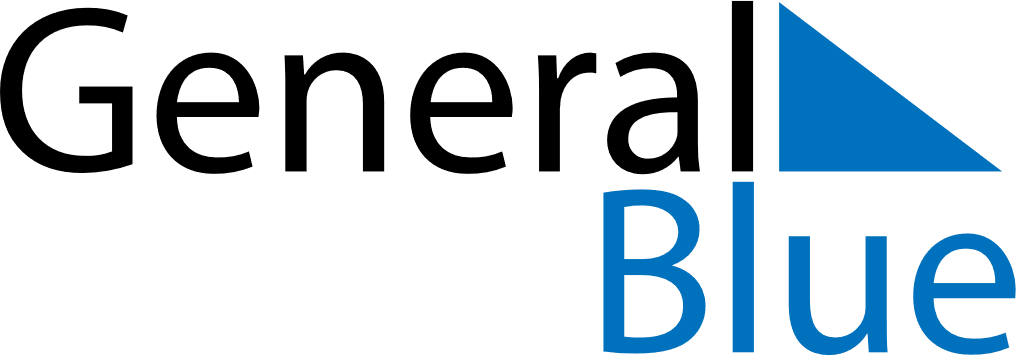 September 2022September 2022September 2022VenezuelaVenezuelaSundayMondayTuesdayWednesdayThursdayFridaySaturday1234567891011121314151617Our Lady of Coromoto18192021222324252627282930